MINISTERUL EDUCAȚIEI ȘI CERCETĂRII AL REPUBLICII MOLDOVA          Discutat la Ședința Comisiei Metodice __________________                APROBAT ____________________________________                                                                                                                                                             Șeful Comisiei metodicePROIECT DIDACTIC DE LUNGĂ DURATĂLA DISCIPLINA ȘCOLARĂ MATEMATICĂ(elaborat de Grupul de lucru, conform ordinului MEC nr.1544/2023, în baza Curriculumului la disciplina școlară MATEMATICĂ,aprobat prin ordinul MECC nr. 906/2019)Clasa a XI-a, profil umanistAnul de studii:_________________           Instituția de învățământ _____________________________________ Localitatea  ______________________________           Numele, prenumele cadrului didactic__________________________ Grad didactic ____________________________ADMINISTRAREA DISCIPLINEIManualul recomandat:           Notă: Cadrul didactic la disciplină are libertatea de a personaliza proiectarea de lungă durată la disciplină, în funcție de potențialul și particularitățile de învățare ale clasei și de resursele educaționale disponibile, în conformitate cu prevederile curriculumului la disciplina școlară Matematică (ediția 2019).COMPETENȚE SPECIFICE/UNITĂȚI DE COMPETENȚĂ/FINALITĂȚIRemarcă: În vederea asigurării implementării graduale a curriculumului, ediția 2019, din perspectiva asigurării calității demersului didactic al procesului educațional la matematică, se recomandă implementarea activităților STEM/STEAM/STREAM în procesul educațional la matematică. Proiectele STEM/STEAM/STREAM sunt planificate și realizate în cadrul Comisiei metodice, în parteneriat cu cadrele didactice din aria curriculară Matematică și Științe. Se recomandă realizarea unui/ a două proiecte pe parcursul anului de studii, indiferent de disciplina Matematică, Fizică, Chimie, Biologie sau Informatică etc. care a inițiat proiectul respectiv. Se recomandă ca în cadrul Comisiei/ Comisiilor metodice să se planifice ce proiecte STEM/STEAM/STREAM comune vor fi organizate, în ce perioadă și în ce clase pentru fiecare semestru al anului de învățământ. Cadrul didactic, de comun acord cu ceilalți profesori implicați în proces, va selecta proiectele respective din lista celor propuse în Curriculum sau va propune proiecte STEM/STEAM/STREAM de alternativă. Proiectele STEM/STEAM/STREAM pot fi realizate și în cadrul activităților extrașcolare! La prezentarea proiectului elaborat vor fi prezenți profesorii care predau disciplinele implicate, părinți, elevi din alte clase, specialiștii invitați, reprezentanții mass-media etc.Detalii referitoare la proiectele STEM, STEAM și STREAM pot fi găsite de către profesor/ profesoară în Ghidurile de implementare a Curriculumului, ediția 2019.PROIECTAREA DIDACTICĂ A UNITĂȚILOR DE CONȚINUTPentru clasa a XI-a, profil umanist, se propune proiectul STEAM „Aplicarea șirurilor, a progresiilor în viața cotidiană”:Unități de conținut (Capitole)Numărul de oreDintre eleDintre eleDintre eleUnități de conținut (Capitole)Numărul de oreRecapitularePredare – învățare EvaluareSemestrul ISemestrul ISemestrul ISemestrul ISemestrul IȘiruri de numere reale.12381Paralelismul în spațiu183141Numere complexe153111Total (semestrul I)459333Semestrul IISemestrul IISemestrul IISemestrul IISemestrul IIMatrice. Determinanți. Sisteme de ecuații liniare.255182Perpendicularitatea în spațiu295222Recapitulare33--Total (semestrul II)5713404Total10222737ClasaTitlulAutoriEdituraAnul edițieiClasa a XI-aMatematicăIon Achiri, Vasile Ciobanu, Petru Efros, Valentin Garit, Vasile Neagu, Nicolae Prodan, Dumitru Taragan, Anatolie Topală PRUT2020Competențe specificeUnități de competențăFinalitățiLa sfârșitul clasei a XI-a, profil umanist, elevul poate:Operarea cu numere reale, pentru a efectua calcule în diverse contexte, manifestând interes pentru rigoare și precizie.2.3. Operarea cu numere reale și/sau complexe în efectuarea calculelor în diverse situații.recunoaște și clasifica șiruri, progresii aritmetice, progresii geometrice în diverse contexte;efectua operații cu matrice în diverse contexte;aplica algoritmi și proprietăți la calcularea determinanților de ordinul 2 și 3;Operarea cu numere reale, pentru a efectua calcule în diverse contexte, manifestând interes pentru rigoare și precizie.2.4. Efectuarea operațiilor aritmetice cu numere complexe scrise în formă algebrică.recunoaște și clasifica șiruri, progresii aritmetice, progresii geometrice în diverse contexte;efectua operații cu matrice în diverse contexte;aplica algoritmi și proprietăți la calcularea determinanților de ordinul 2 și 3;Operarea cu numere reale, pentru a efectua calcule în diverse contexte, manifestând interes pentru rigoare și precizie.2.5. Determinarea modulului unui număr complex.recunoaște și clasifica șiruri, progresii aritmetice, progresii geometrice în diverse contexte;efectua operații cu matrice în diverse contexte;aplica algoritmi și proprietăți la calcularea determinanților de ordinul 2 și 3;Operarea cu numere reale, pentru a efectua calcule în diverse contexte, manifestând interes pentru rigoare și precizie.3.2. Calcularea determinanților de ordinul doi, trei.recunoaște și clasifica șiruri, progresii aritmetice, progresii geometrice în diverse contexte;efectua operații cu matrice în diverse contexte;aplica algoritmi și proprietăți la calcularea determinanților de ordinul 2 și 3;Operarea cu numere reale, pentru a efectua calcule în diverse contexte, manifestând interes pentru rigoare și precizie.5.5. Calcularea lungimilor de segmente și a măsurilor de unghiuri în plan și spațiu (unghiul dintre două drepte, unghiul dintre o dreaptă și un plan, unghiul dintre două plane, unghiul diedru) în situații reale și/sau modelate.recunoaște și clasifica șiruri, progresii aritmetice, progresii geometrice în diverse contexte;efectua operații cu matrice în diverse contexte;aplica algoritmi și proprietăți la calcularea determinanților de ordinul 2 și 3;Exprimarea în limbaj matematic a unui demers, a unei situații sau soluții, formulând clar și concis enunțul. 1.1. Identificarea și utilizarea terminologiei și a notațiilor specifice șirurilor și progresiilor studiate în contexte diverse.utiliza în diverse contexte terminologia și notațiile aferente noțiunilor și conceptelor studiate;Exprimarea în limbaj matematic a unui demers, a unei situații sau soluții, formulând clar și concis enunțul. 2.1. Identificarea și utilizarea terminologiei și a notațiilor specifice noțiunii de număr complex în diverse situații.utiliza în diverse contexte terminologia și notațiile aferente noțiunilor și conceptelor studiate;Exprimarea în limbaj matematic a unui demers, a unei situații sau soluții, formulând clar și concis enunțul. 4.2. Identificarea și utilizarea terminologiei și a notațiilor specifice relației de paralelism în spațiu în diverse contexte.utiliza în diverse contexte terminologia și notațiile aferente noțiunilor și conceptelor studiate;Exprimarea în limbaj matematic a unui demers, a unei situații sau soluții, formulând clar și concis enunțul. 5.2. Identificarea și utilizarea terminologiei și a notațiilor specifice relației de perpendicularitate în spațiu în diverse contexte.utiliza în diverse contexte terminologia și notațiile aferente noțiunilor și conceptelor studiate;Aplicarea raționamentului matematic la identificarea și rezolvarea problemelor, dovedind claritate, corectitudine și concizie.1.2. Recunoașterea șirurilor, a progresiilor aritmetice, a progresiilor geometrice în diverse contexte.opera cu numerele complexe, scrise în formă algebrică și formă trigonometrică, în rezolvarea problemelor, în rezolvarea ecuațiilor în mulțimea C;rezolva ecuații și sisteme de ecuații, utilizând algoritmi specifici de calcul al matricelor și/sau al determinanților;stabili condițiile de compatibilitate și/sau incompatibilitate a unor sisteme de ecuații liniare și utiliza metode adecvate de rezolvare a acestora;Aplicarea raționamentului matematic la identificarea și rezolvarea problemelor, dovedind claritate, corectitudine și concizie.1.3. Clasificarea șirurilor în baza criteriilor: șiruri finite, infinite, monotone.opera cu numerele complexe, scrise în formă algebrică și formă trigonometrică, în rezolvarea problemelor, în rezolvarea ecuațiilor în mulțimea C;rezolva ecuații și sisteme de ecuații, utilizând algoritmi specifici de calcul al matricelor și/sau al determinanților;stabili condițiile de compatibilitate și/sau incompatibilitate a unor sisteme de ecuații liniare și utiliza metode adecvate de rezolvare a acestora;Aplicarea raționamentului matematic la identificarea și rezolvarea problemelor, dovedind claritate, corectitudine și concizie.1.4. Caracterizarea unor șiruri, folosind diverse reprezentări (formule, grafice) și/sau proprietăți ale acestora.opera cu numerele complexe, scrise în formă algebrică și formă trigonometrică, în rezolvarea problemelor, în rezolvarea ecuațiilor în mulțimea C;rezolva ecuații și sisteme de ecuații, utilizând algoritmi specifici de calcul al matricelor și/sau al determinanților;stabili condițiile de compatibilitate și/sau incompatibilitate a unor sisteme de ecuații liniare și utiliza metode adecvate de rezolvare a acestora;Aplicarea raționamentului matematic la identificarea și rezolvarea problemelor, dovedind claritate, corectitudine și concizie.1.7. Elaborarea unui plan de rezolvare a problemei cu șiruri, progresii și rezolvarea problemei în conformitate cu planul elaborat.opera cu numerele complexe, scrise în formă algebrică și formă trigonometrică, în rezolvarea problemelor, în rezolvarea ecuațiilor în mulțimea C;rezolva ecuații și sisteme de ecuații, utilizând algoritmi specifici de calcul al matricelor și/sau al determinanților;stabili condițiile de compatibilitate și/sau incompatibilitate a unor sisteme de ecuații liniare și utiliza metode adecvate de rezolvare a acestora;Aplicarea raționamentului matematic la identificarea și rezolvarea problemelor, dovedind claritate, corectitudine și concizie.2.2. Aplicarea numerelor complexe scrise în formă algebrică, a operațiilor cu ele în rezolvarea problemelor, inclusiv la rezolvarea ecuațiilor de gradul II cu coeficienți reali.opera cu numerele complexe, scrise în formă algebrică și formă trigonometrică, în rezolvarea problemelor, în rezolvarea ecuațiilor în mulțimea C;rezolva ecuații și sisteme de ecuații, utilizând algoritmi specifici de calcul al matricelor și/sau al determinanților;stabili condițiile de compatibilitate și/sau incompatibilitate a unor sisteme de ecuații liniare și utiliza metode adecvate de rezolvare a acestora;Aplicarea raționamentului matematic la identificarea și rezolvarea problemelor, dovedind claritate, corectitudine și concizie.3.1. Identificarea în diverse situații a tipurilor de matrice, determinanți și sisteme de ecuații liniare studiate.opera cu numerele complexe, scrise în formă algebrică și formă trigonometrică, în rezolvarea problemelor, în rezolvarea ecuațiilor în mulțimea C;rezolva ecuații și sisteme de ecuații, utilizând algoritmi specifici de calcul al matricelor și/sau al determinanților;stabili condițiile de compatibilitate și/sau incompatibilitate a unor sisteme de ecuații liniare și utiliza metode adecvate de rezolvare a acestora;Aplicarea raționamentului matematic la identificarea și rezolvarea problemelor, dovedind claritate, corectitudine și concizie.3.4. Rezolvarea unor ecuații și a unor sisteme de ecuații, utilizând algoritmii specifici de calcul matriceal și/sau al determinanților.opera cu numerele complexe, scrise în formă algebrică și formă trigonometrică, în rezolvarea problemelor, în rezolvarea ecuațiilor în mulțimea C;rezolva ecuații și sisteme de ecuații, utilizând algoritmi specifici de calcul al matricelor și/sau al determinanților;stabili condițiile de compatibilitate și/sau incompatibilitate a unor sisteme de ecuații liniare și utiliza metode adecvate de rezolvare a acestora;Aplicarea raționamentului matematic la identificarea și rezolvarea problemelor, dovedind claritate, corectitudine și concizie.3.5. Stabilirea unor condiții de compatibilitate și/sau incompatibilitate a unor sisteme de ecuații liniare și utilizarea unor metode adecvate de rezolvare a acestora.opera cu numerele complexe, scrise în formă algebrică și formă trigonometrică, în rezolvarea problemelor, în rezolvarea ecuațiilor în mulțimea C;rezolva ecuații și sisteme de ecuații, utilizând algoritmi specifici de calcul al matricelor și/sau al determinanților;stabili condițiile de compatibilitate și/sau incompatibilitate a unor sisteme de ecuații liniare și utiliza metode adecvate de rezolvare a acestora;Aplicarea raționamentului matematic la identificarea și rezolvarea problemelor, dovedind claritate, corectitudine și concizie.4.5. Identificarea figurilor plane din cadrul figurilor spațiale, în contextul relației de paralelism, în situații reale și/sau modelate.opera cu numerele complexe, scrise în formă algebrică și formă trigonometrică, în rezolvarea problemelor, în rezolvarea ecuațiilor în mulțimea C;rezolva ecuații și sisteme de ecuații, utilizând algoritmi specifici de calcul al matricelor și/sau al determinanților;stabili condițiile de compatibilitate și/sau incompatibilitate a unor sisteme de ecuații liniare și utiliza metode adecvate de rezolvare a acestora;Investigarea seturilor de date, folosind instrumente, inclusiv digitale, și modele matematice, pentru a studia/ explica relații și procese, manifestând perseverență și spirit analitic.1.4. Caracterizarea unor șiruri, folosind diverse reprezentări (formule, grafice) și/sau proprietăți ale acestora.identifica și descrie pozițiile relative ale punctelor, ale dreptelor, ale figurilor în plan și spațiu, ale planelor în spațiu în situații reale și/sau modelate;reprezenta în plan configurații geometrice plane și/sau spațiale, utilizând instrumentele adecvate;Investigarea seturilor de date, folosind instrumente, inclusiv digitale, și modele matematice, pentru a studia/ explica relații și procese, manifestând perseverență și spirit analitic.1.5. Analiza și interpretarea rezultatelor obținute la rezolvarea unor probleme cu șiruri și progresii.identifica și descrie pozițiile relative ale punctelor, ale dreptelor, ale figurilor în plan și spațiu, ale planelor în spațiu în situații reale și/sau modelate;reprezenta în plan configurații geometrice plane și/sau spațiale, utilizând instrumentele adecvate;Investigarea seturilor de date, folosind instrumente, inclusiv digitale, și modele matematice, pentru a studia/ explica relații și procese, manifestând perseverență și spirit analitic.4.1. Descrierea pozițiilor relative ale punctelor, ale dreptelor, ale figurilor în plan și spațiu, ale planelor în spațiu în situații reale și/sau modelate.identifica și descrie pozițiile relative ale punctelor, ale dreptelor, ale figurilor în plan și spațiu, ale planelor în spațiu în situații reale și/sau modelate;reprezenta în plan configurații geometrice plane și/sau spațiale, utilizând instrumentele adecvate;Investigarea seturilor de date, folosind instrumente, inclusiv digitale, și modele matematice, pentru a studia/ explica relații și procese, manifestând perseverență și spirit analitic.4.3. Reprezentarea în plan a unor configurații geometrice plane și/sau spațiale, utilizând instrumentele adecvate.identifica și descrie pozițiile relative ale punctelor, ale dreptelor, ale figurilor în plan și spațiu, ale planelor în spațiu în situații reale și/sau modelate;reprezenta în plan configurații geometrice plane și/sau spațiale, utilizând instrumentele adecvate;Investigarea seturilor de date, folosind instrumente, inclusiv digitale, și modele matematice, pentru a studia/ explica relații și procese, manifestând perseverență și spirit analitic.5.1. Recunoașterea și descrierea pozițiilor relative ale punctelor, ale dreptelor, ale figurilor în plan și spațiu, ale planelor în spațiu, în contextul relației de perpendicularitate în spațiu, în situații reale și/sau modelate.identifica și descrie pozițiile relative ale punctelor, ale dreptelor, ale figurilor în plan și spațiu, ale planelor în spațiu în situații reale și/sau modelate;reprezenta în plan configurații geometrice plane și/sau spațiale, utilizând instrumentele adecvate;Investigarea seturilor de date, folosind instrumente, inclusiv digitale, și modele matematice, pentru a studia/ explica relații și procese, manifestând perseverență și spirit analitic.5.3. Reprezentarea în plan a unor configurații geometrice plane și/sau spațiale, în contextul relației de perpendicularitate în spațiu.identifica și descrie pozițiile relative ale punctelor, ale dreptelor, ale figurilor în plan și spațiu, ale planelor în spațiu în situații reale și/sau modelate;reprezenta în plan configurații geometrice plane și/sau spațiale, utilizând instrumentele adecvate;Explorarea noțiunilor, a relațiilor și a instrumentelor geometrice pentru rezolvarea problemelor, demonstrând consecvență și abordare deductivă.4.4. Utilizarea criteriilor de paralelism al dreptelor, al dreptelor și planelor, al planelor în rezolvarea problemelor, în situații reale și/sau modelate.utiliza criteriile de paralelism și perpendicularitate a dreptelor, a dreptelor și planelor, a planelor în rezolvarea problemelor, în situații reale și/sau modelate;utiliza instrumente TIC în contextul modelării și al identificării unor poziții relative ale figurilor în spațiu, în scopul formării și dezvoltării imaginației/viziunii spațiale;calcula lungimile de segmente și măsurile de unghiuri în plan și spațiu (unghiul dintre două drepte, unghiul dintre o dreaptă și un plan, unghiul dintre două plane, unghiul diedru) în situații reale și/sau modelate;Explorarea noțiunilor, a relațiilor și a instrumentelor geometrice pentru rezolvarea problemelor, demonstrând consecvență și abordare deductivă.4.5. Identificarea figurilor plane din cadrul figurilor spațiale în contextul relației de paralelism în situații reale și/sau modelate.utiliza criteriile de paralelism și perpendicularitate a dreptelor, a dreptelor și planelor, a planelor în rezolvarea problemelor, în situații reale și/sau modelate;utiliza instrumente TIC în contextul modelării și al identificării unor poziții relative ale figurilor în spațiu, în scopul formării și dezvoltării imaginației/viziunii spațiale;calcula lungimile de segmente și măsurile de unghiuri în plan și spațiu (unghiul dintre două drepte, unghiul dintre o dreaptă și un plan, unghiul dintre două plane, unghiul diedru) în situații reale și/sau modelate;Explorarea noțiunilor, a relațiilor și a instrumentelor geometrice pentru rezolvarea problemelor, demonstrând consecvență și abordare deductivă.5.4. Utilizarea proprietăților și criteriilor de perpendicularitate a dreptelor, a dreptelor și planelor, a planelor în rezolvarea problemelor, în situații reale și/sau modelate.utiliza criteriile de paralelism și perpendicularitate a dreptelor, a dreptelor și planelor, a planelor în rezolvarea problemelor, în situații reale și/sau modelate;utiliza instrumente TIC în contextul modelării și al identificării unor poziții relative ale figurilor în spațiu, în scopul formării și dezvoltării imaginației/viziunii spațiale;calcula lungimile de segmente și măsurile de unghiuri în plan și spațiu (unghiul dintre două drepte, unghiul dintre o dreaptă și un plan, unghiul dintre două plane, unghiul diedru) în situații reale și/sau modelate;Explorarea noțiunilor, a relațiilor și a instrumentelor geometrice pentru rezolvarea problemelor, demonstrând consecvență și abordare deductivă.5.5. Calcularea lungimilor de segmente și a măsurilor de unghiuri în plan și spațiu (unghiul dintre două drepte, unghiul dintre o dreaptă și un plan, unghiul dintre două plane, unghiul diedru) în situații reale și/sau modelate.utiliza criteriile de paralelism și perpendicularitate a dreptelor, a dreptelor și planelor, a planelor în rezolvarea problemelor, în situații reale și/sau modelate;utiliza instrumente TIC în contextul modelării și al identificării unor poziții relative ale figurilor în spațiu, în scopul formării și dezvoltării imaginației/viziunii spațiale;calcula lungimile de segmente și măsurile de unghiuri în plan și spațiu (unghiul dintre două drepte, unghiul dintre o dreaptă și un plan, unghiul dintre două plane, unghiul diedru) în situații reale și/sau modelate;Extrapolarea achizițiilor matematice, pentru a identifica și a explica procese, fenomene din diverse domenii, utilizând concepte și metode matematice în abordarea diverselor situații.1.6. Aplicarea șirurilor, a progresiilor, pentru a studia și a explica procese fizice, chimice, biologice, sociale, economice, financiare, antreprenoriale.utiliza șirurile, progresiile în diverse domenii, inclusiv în realizarea unor proiecte simple;modela situații practice, procese reale, inclusiv din domeniul economic sau tehnic, care necesită asocierea unui tabel de date cu reprezentare matriceală;Extrapolarea achizițiilor matematice, pentru a identifica și a explica procese, fenomene din diverse domenii, utilizând concepte și metode matematice în abordarea diverselor situații.3.3. Modelarea unor situații practice, a unor procese reale, inclusiv din domeniul economic sau tehnic, care necesită asocierea unui tabel de date cu reprezentarea matriceală.utiliza șirurile, progresiile în diverse domenii, inclusiv în realizarea unor proiecte simple;modela situații practice, procese reale, inclusiv din domeniul economic sau tehnic, care necesită asocierea unui tabel de date cu reprezentare matriceală;Extrapolarea achizițiilor matematice, pentru a identifica și a explica procese, fenomene din diverse domenii, utilizând concepte și metode matematice în abordarea diverselor situații.3.6. Aplicarea matricelor, a determinanților și a sistemelor de ecuații liniare, pentru a studia și a explica procese sociale, economice, antreprenoriale.utiliza șirurile, progresiile în diverse domenii, inclusiv în realizarea unor proiecte simple;modela situații practice, procese reale, inclusiv din domeniul economic sau tehnic, care necesită asocierea unui tabel de date cu reprezentare matriceală;Extrapolarea achizițiilor matematice, pentru a identifica și a explica procese, fenomene din diverse domenii, utilizând concepte și metode matematice în abordarea diverselor situații.4.6. Aplicarea relației de paralelism în spațiu, pentru a studia și a explica procese sociale, fizice, economice, chimice, antreprenoriale.utiliza șirurile, progresiile în diverse domenii, inclusiv în realizarea unor proiecte simple;modela situații practice, procese reale, inclusiv din domeniul economic sau tehnic, care necesită asocierea unui tabel de date cu reprezentare matriceală;Extrapolarea achizițiilor matematice, pentru a identifica și a explica procese, fenomene din diverse domenii, utilizând concepte și metode matematice în abordarea diverselor situații.5.6. Aplicarea relației de perpendicularitate în spațiu, pentru a studia și a explica procese sociale, fizice, economice, chimice, antreprenoriale.utiliza șirurile, progresiile în diverse domenii, inclusiv în realizarea unor proiecte simple;modela situații practice, procese reale, inclusiv din domeniul economic sau tehnic, care necesită asocierea unui tabel de date cu reprezentare matriceală;Justificarea unui demers/rezultat matematic, recurgând la argumentări, susținând propriile idei și opinii.1.8. Justificarea unui demers/ rezultat, obținut și/sau indicat, cu șiruri și progresii, recurgând la argumentări, demonstrații.justifica un rezultat geometric obținut sau indicat, recurgând la argumentări.Justificarea unui demers/rezultat matematic, recurgând la argumentări, susținând propriile idei și opinii.2.6. Justificarea unui demers/ rezultat, obținut și/sau indicat, cu numere complexe, recurgând la argumentări, demonstrații.justifica un rezultat geometric obținut sau indicat, recurgând la argumentări.Justificarea unui demers/rezultat matematic, recurgând la argumentări, susținând propriile idei și opinii.3.7. Justificarea unui demers/ rezultat, obținut și/sau indicat, cu matrice, determinanți, sisteme de ecuații, recurgând la argumentări.justifica un rezultat geometric obținut sau indicat, recurgând la argumentări.Justificarea unui demers/rezultat matematic, recurgând la argumentări, susținând propriile idei și opinii.4.7. Justificarea unui demers/rezultat, obținut sau indicat, referitor la paralelismul în spațiu, recurgând la argumentări.justifica un rezultat geometric obținut sau indicat, recurgând la argumentări.Justificarea unui demers/rezultat matematic, recurgând la argumentări, susținând propriile idei și opinii.5.78. Justificarea unui demers/rezultat, obținut sau indicat, privind perpendicularitatea în spațiu, recurgând la argumentări.justifica un rezultat geometric obținut sau indicat, recurgând la argumentări.Indicatorii competențelor specifice (CS) și ai unităților de competențe (UC) conform curriculumuluiIndicatorii competențelor specifice (CS) și ai unităților de competențe (UC) conform curriculumuluiNr. crt.ConținuturiNr. de oreDataObservațiiCSUCRepartizarea generală a orelor:RecapitularePredare – învățareEvaluareTotal:22737102IȘiruri de numere reale12Semestrul IUNITĂȚI DE COMPETENȚEIdentificarea și utilizarea terminologiei și a notațiilor specifice șirurilor și progresiilor studiate în contexte diverse.Recunoașterea șirurilor, a progresiilor aritmetice, a progresiilor geometrice în diverse contexte.Clasificarea șirurilor în baza criteriilor: șiruri finite, infinite, monotone.Caracterizarea unor șiruri, folosind diverse reprezentări (formule, grafice) și/sau proprietăți ale acestora.Analiza și interpretarea rezultatelor obținute la rezolvarea unor probleme cu șiruri și progresii.Aplicarea șirurilor, a progresiilor, pentru a studia și a explica procese fizice, chimice, biologice, sociale, economice, financiare, antreprenoriale.Elaborarea unui plan de rezolvare a problemei cu șiruri, progresii și rezolvarea problemei în conformitate cu planul elaborat.Justificarea unui demers/ rezultat, obținut și/sau indicat, cu șiruri și progresii, recurgând la argumentări, demonstrații.UNITĂȚI DE COMPETENȚEIdentificarea și utilizarea terminologiei și a notațiilor specifice șirurilor și progresiilor studiate în contexte diverse.Recunoașterea șirurilor, a progresiilor aritmetice, a progresiilor geometrice în diverse contexte.Clasificarea șirurilor în baza criteriilor: șiruri finite, infinite, monotone.Caracterizarea unor șiruri, folosind diverse reprezentări (formule, grafice) și/sau proprietăți ale acestora.Analiza și interpretarea rezultatelor obținute la rezolvarea unor probleme cu șiruri și progresii.Aplicarea șirurilor, a progresiilor, pentru a studia și a explica procese fizice, chimice, biologice, sociale, economice, financiare, antreprenoriale.Elaborarea unui plan de rezolvare a problemei cu șiruri, progresii și rezolvarea problemei în conformitate cu planul elaborat.Justificarea unui demers/ rezultat, obținut și/sau indicat, cu șiruri și progresii, recurgând la argumentări, demonstrații.UNITĂȚI DE COMPETENȚEIdentificarea și utilizarea terminologiei și a notațiilor specifice șirurilor și progresiilor studiate în contexte diverse.Recunoașterea șirurilor, a progresiilor aritmetice, a progresiilor geometrice în diverse contexte.Clasificarea șirurilor în baza criteriilor: șiruri finite, infinite, monotone.Caracterizarea unor șiruri, folosind diverse reprezentări (formule, grafice) și/sau proprietăți ale acestora.Analiza și interpretarea rezultatelor obținute la rezolvarea unor probleme cu șiruri și progresii.Aplicarea șirurilor, a progresiilor, pentru a studia și a explica procese fizice, chimice, biologice, sociale, economice, financiare, antreprenoriale.Elaborarea unui plan de rezolvare a problemei cu șiruri, progresii și rezolvarea problemei în conformitate cu planul elaborat.Justificarea unui demers/ rezultat, obținut și/sau indicat, cu șiruri și progresii, recurgând la argumentări, demonstrații.UNITĂȚI DE COMPETENȚEIdentificarea și utilizarea terminologiei și a notațiilor specifice șirurilor și progresiilor studiate în contexte diverse.Recunoașterea șirurilor, a progresiilor aritmetice, a progresiilor geometrice în diverse contexte.Clasificarea șirurilor în baza criteriilor: șiruri finite, infinite, monotone.Caracterizarea unor șiruri, folosind diverse reprezentări (formule, grafice) și/sau proprietăți ale acestora.Analiza și interpretarea rezultatelor obținute la rezolvarea unor probleme cu șiruri și progresii.Aplicarea șirurilor, a progresiilor, pentru a studia și a explica procese fizice, chimice, biologice, sociale, economice, financiare, antreprenoriale.Elaborarea unui plan de rezolvare a problemei cu șiruri, progresii și rezolvarea problemei în conformitate cu planul elaborat.Justificarea unui demers/ rezultat, obținut și/sau indicat, cu șiruri și progresii, recurgând la argumentări, demonstrații.UNITĂȚI DE COMPETENȚEIdentificarea și utilizarea terminologiei și a notațiilor specifice șirurilor și progresiilor studiate în contexte diverse.Recunoașterea șirurilor, a progresiilor aritmetice, a progresiilor geometrice în diverse contexte.Clasificarea șirurilor în baza criteriilor: șiruri finite, infinite, monotone.Caracterizarea unor șiruri, folosind diverse reprezentări (formule, grafice) și/sau proprietăți ale acestora.Analiza și interpretarea rezultatelor obținute la rezolvarea unor probleme cu șiruri și progresii.Aplicarea șirurilor, a progresiilor, pentru a studia și a explica procese fizice, chimice, biologice, sociale, economice, financiare, antreprenoriale.Elaborarea unui plan de rezolvare a problemei cu șiruri, progresii și rezolvarea problemei în conformitate cu planul elaborat.Justificarea unui demers/ rezultat, obținut și/sau indicat, cu șiruri și progresii, recurgând la argumentări, demonstrații.UNITĂȚI DE COMPETENȚEIdentificarea și utilizarea terminologiei și a notațiilor specifice șirurilor și progresiilor studiate în contexte diverse.Recunoașterea șirurilor, a progresiilor aritmetice, a progresiilor geometrice în diverse contexte.Clasificarea șirurilor în baza criteriilor: șiruri finite, infinite, monotone.Caracterizarea unor șiruri, folosind diverse reprezentări (formule, grafice) și/sau proprietăți ale acestora.Analiza și interpretarea rezultatelor obținute la rezolvarea unor probleme cu șiruri și progresii.Aplicarea șirurilor, a progresiilor, pentru a studia și a explica procese fizice, chimice, biologice, sociale, economice, financiare, antreprenoriale.Elaborarea unui plan de rezolvare a problemei cu șiruri, progresii și rezolvarea problemei în conformitate cu planul elaborat.Justificarea unui demers/ rezultat, obținut și/sau indicat, cu șiruri și progresii, recurgând la argumentări, demonstrații.1.2.3.4.5.6.7.1.1, 1.2, 1.3, 1.41Noțiunea de șir de numere reale11.2.3.4.5.6.7.1.1, 1.2, 1.3, 1.42 Șiruri finite, infinite. Exemple11.2.3.4.5.6.7.1.1, 1.2, 1.3, 1.43Șiruri monotone11.2.3.4.5.6.7.1.1, 1.2, 1.3, 1.6, 1.7, 1.84 Progresia aritmetică. Proprietăți11.2.3.4.5.6.7.1.1, 1.2, 1.3, 1.6, 1.7, 1.85Progresia aritmetică. Aplicații11.2.3.4.5.6.7.1.1, 1.2, 1.3, 1.6, 1.7, 1.86 Progresia geometrică. Proprietăți11.2.3.4.5.6.7.1.1, 1.2, 1.3, 1.6, 1.7, 1.87Progresia geometrică. Aplicații11.2.3.4.5.6.7.1.1, 1.2, 1.3, 1.6, 1.7, 1.88Aplicarea progresiilor în viața cotidiană, biologie, economie etc.11.2.3.4.5.6.7.1.1 – 1.89Ora de sinteză11.2.3.4.5.6.7.1.1 – 1.810Ora de sinteză integrativă11.2.3.4.5.6.7.1.1 – 1.811Evaluare sumativă „Șiruri de numere reale”11.2.3.4.5.6.7.1.1 – 1.812Analiza evaluării sumative1IINumere complexe15Semestrul IUNITĂȚI DE COMPETENȚEIdentificarea și utilizarea terminologiei și a notațiilor specifice noțiunii de număr complex în diverse situații.Aplicarea numerelor complexe scrise în formă algebrică, a operațiilor cu ele în rezolvarea problemelor, inclusiv la rezolvarea ecuațiilor de gradul II cu coeficienți reali.Operarea cu numere reale și/sau complexe în efectuarea calculelor în diverse situații.Efectuarea operațiilor aritmetice cu numere complexe, scrise în formă algebrică.Determinarea modulului unui număr complex.2.6. Justificarea unui demers/rezultat, obținut și/sau indicat, cu numere complexe, recurgând la argumentări, demonstrații.UNITĂȚI DE COMPETENȚEIdentificarea și utilizarea terminologiei și a notațiilor specifice noțiunii de număr complex în diverse situații.Aplicarea numerelor complexe scrise în formă algebrică, a operațiilor cu ele în rezolvarea problemelor, inclusiv la rezolvarea ecuațiilor de gradul II cu coeficienți reali.Operarea cu numere reale și/sau complexe în efectuarea calculelor în diverse situații.Efectuarea operațiilor aritmetice cu numere complexe, scrise în formă algebrică.Determinarea modulului unui număr complex.2.6. Justificarea unui demers/rezultat, obținut și/sau indicat, cu numere complexe, recurgând la argumentări, demonstrații.UNITĂȚI DE COMPETENȚEIdentificarea și utilizarea terminologiei și a notațiilor specifice noțiunii de număr complex în diverse situații.Aplicarea numerelor complexe scrise în formă algebrică, a operațiilor cu ele în rezolvarea problemelor, inclusiv la rezolvarea ecuațiilor de gradul II cu coeficienți reali.Operarea cu numere reale și/sau complexe în efectuarea calculelor în diverse situații.Efectuarea operațiilor aritmetice cu numere complexe, scrise în formă algebrică.Determinarea modulului unui număr complex.2.6. Justificarea unui demers/rezultat, obținut și/sau indicat, cu numere complexe, recurgând la argumentări, demonstrații.UNITĂȚI DE COMPETENȚEIdentificarea și utilizarea terminologiei și a notațiilor specifice noțiunii de număr complex în diverse situații.Aplicarea numerelor complexe scrise în formă algebrică, a operațiilor cu ele în rezolvarea problemelor, inclusiv la rezolvarea ecuațiilor de gradul II cu coeficienți reali.Operarea cu numere reale și/sau complexe în efectuarea calculelor în diverse situații.Efectuarea operațiilor aritmetice cu numere complexe, scrise în formă algebrică.Determinarea modulului unui număr complex.2.6. Justificarea unui demers/rezultat, obținut și/sau indicat, cu numere complexe, recurgând la argumentări, demonstrații.UNITĂȚI DE COMPETENȚEIdentificarea și utilizarea terminologiei și a notațiilor specifice noțiunii de număr complex în diverse situații.Aplicarea numerelor complexe scrise în formă algebrică, a operațiilor cu ele în rezolvarea problemelor, inclusiv la rezolvarea ecuațiilor de gradul II cu coeficienți reali.Operarea cu numere reale și/sau complexe în efectuarea calculelor în diverse situații.Efectuarea operațiilor aritmetice cu numere complexe, scrise în formă algebrică.Determinarea modulului unui număr complex.2.6. Justificarea unui demers/rezultat, obținut și/sau indicat, cu numere complexe, recurgând la argumentări, demonstrații.UNITĂȚI DE COMPETENȚEIdentificarea și utilizarea terminologiei și a notațiilor specifice noțiunii de număr complex în diverse situații.Aplicarea numerelor complexe scrise în formă algebrică, a operațiilor cu ele în rezolvarea problemelor, inclusiv la rezolvarea ecuațiilor de gradul II cu coeficienți reali.Operarea cu numere reale și/sau complexe în efectuarea calculelor în diverse situații.Efectuarea operațiilor aritmetice cu numere complexe, scrise în formă algebrică.Determinarea modulului unui număr complex.2.6. Justificarea unui demers/rezultat, obținut și/sau indicat, cu numere complexe, recurgând la argumentări, demonstrații.1.2.3.4.5.6.7.2.1, 2.3, 2.613Noțiunea de număr complex. Mulțimea 11.2.3.4.5.6.7.2.1, 2.2, 2.614 - 15Forma algebrică a numărului complex21.2.3.4.5.6.7.2.2, 2.3, 2.4, 2.5, 2.616 Operații aritmetice cu numere complexe, scrise în formă algebrică: adunarea și scăderea11.2.3.4.5.6.7.2.2, 2.3, 2.4, 2.5, 2.617 - 18Operații aritmetice cu numere complexe, scrise în formă algebrică: înmulțirea și împărțirea21.2.3.4.5.6.7.2.2, 2.3, 2.4, 2.5, 2.619Noțiunile de opusul, conjugatul, inversul unui număr complex. Aplicații11.2.3.4.5.6.7.2.2, 2.3, 2.4, 2.5, 2.620Modulul unui număr complex11.2.3.4.5.6.7.2.1, 2.5, 2.621 - 22Rezolvarea ecuațiilor de gradul II cu coeficienți reali în mulțimea 21.2.3.4.5.6.7.2.1 – 2.623Aplicații ale numerelor complexe scrise în forma algebrică în diverse contexte11.2.3.4.5.6.7.2.1 – 2.624Ora de sinteză11.2.3.4.5.6.7.2.1 – 2.625Ora de sinteză integrativă11.2.3.4.5.6.7.2.1 – 2.6, 1.4 - 1.7.26Evaluare sumativă „Numere complexe”11.2.3.4.5.6.7.2.1 – 2.627Analiza evaluării sumative11.2.3.4.5.6.7.IIIParalelismul în spațiu18Semestrul IUNITĂȚI DE COMPETENȚEDescrierea pozițiilor relative ale punctelor, ale dreptelor, ale figurilor în plan și spațiu, ale planelor în spațiu în situații reale și/sau modelate.Identificarea și utilizarea terminologiei și a notațiilor specifice relației de paralelism în spațiu în diverse contexte.Reprezentarea în plan a unor configurații geometrice plane și/sau spațiale, utilizând instrumentele adecvate.Utilizarea criteriilor de paralelism al dreptelor, al dreptelor și planelor, al planelor în rezolvarea problemelor, în situații reale și/sau modelate.Identificarea figurilor plane din cadrul figurilor spațiale, în contextul relației de paralelism, în situații reale și/sau modelate.Aplicarea relației de paralelism în spațiu, pentru a studia și a explica procese sociale, fizice, economice, chimice, antreprenoriale.4.7. Justificarea unui demers/rezultat, obținut sau indicat, referitor la paralelismul în spațiu, recurgând la argumentări.UNITĂȚI DE COMPETENȚEDescrierea pozițiilor relative ale punctelor, ale dreptelor, ale figurilor în plan și spațiu, ale planelor în spațiu în situații reale și/sau modelate.Identificarea și utilizarea terminologiei și a notațiilor specifice relației de paralelism în spațiu în diverse contexte.Reprezentarea în plan a unor configurații geometrice plane și/sau spațiale, utilizând instrumentele adecvate.Utilizarea criteriilor de paralelism al dreptelor, al dreptelor și planelor, al planelor în rezolvarea problemelor, în situații reale și/sau modelate.Identificarea figurilor plane din cadrul figurilor spațiale, în contextul relației de paralelism, în situații reale și/sau modelate.Aplicarea relației de paralelism în spațiu, pentru a studia și a explica procese sociale, fizice, economice, chimice, antreprenoriale.4.7. Justificarea unui demers/rezultat, obținut sau indicat, referitor la paralelismul în spațiu, recurgând la argumentări.UNITĂȚI DE COMPETENȚEDescrierea pozițiilor relative ale punctelor, ale dreptelor, ale figurilor în plan și spațiu, ale planelor în spațiu în situații reale și/sau modelate.Identificarea și utilizarea terminologiei și a notațiilor specifice relației de paralelism în spațiu în diverse contexte.Reprezentarea în plan a unor configurații geometrice plane și/sau spațiale, utilizând instrumentele adecvate.Utilizarea criteriilor de paralelism al dreptelor, al dreptelor și planelor, al planelor în rezolvarea problemelor, în situații reale și/sau modelate.Identificarea figurilor plane din cadrul figurilor spațiale, în contextul relației de paralelism, în situații reale și/sau modelate.Aplicarea relației de paralelism în spațiu, pentru a studia și a explica procese sociale, fizice, economice, chimice, antreprenoriale.4.7. Justificarea unui demers/rezultat, obținut sau indicat, referitor la paralelismul în spațiu, recurgând la argumentări.UNITĂȚI DE COMPETENȚEDescrierea pozițiilor relative ale punctelor, ale dreptelor, ale figurilor în plan și spațiu, ale planelor în spațiu în situații reale și/sau modelate.Identificarea și utilizarea terminologiei și a notațiilor specifice relației de paralelism în spațiu în diverse contexte.Reprezentarea în plan a unor configurații geometrice plane și/sau spațiale, utilizând instrumentele adecvate.Utilizarea criteriilor de paralelism al dreptelor, al dreptelor și planelor, al planelor în rezolvarea problemelor, în situații reale și/sau modelate.Identificarea figurilor plane din cadrul figurilor spațiale, în contextul relației de paralelism, în situații reale și/sau modelate.Aplicarea relației de paralelism în spațiu, pentru a studia și a explica procese sociale, fizice, economice, chimice, antreprenoriale.4.7. Justificarea unui demers/rezultat, obținut sau indicat, referitor la paralelismul în spațiu, recurgând la argumentări.UNITĂȚI DE COMPETENȚEDescrierea pozițiilor relative ale punctelor, ale dreptelor, ale figurilor în plan și spațiu, ale planelor în spațiu în situații reale și/sau modelate.Identificarea și utilizarea terminologiei și a notațiilor specifice relației de paralelism în spațiu în diverse contexte.Reprezentarea în plan a unor configurații geometrice plane și/sau spațiale, utilizând instrumentele adecvate.Utilizarea criteriilor de paralelism al dreptelor, al dreptelor și planelor, al planelor în rezolvarea problemelor, în situații reale și/sau modelate.Identificarea figurilor plane din cadrul figurilor spațiale, în contextul relației de paralelism, în situații reale și/sau modelate.Aplicarea relației de paralelism în spațiu, pentru a studia și a explica procese sociale, fizice, economice, chimice, antreprenoriale.4.7. Justificarea unui demers/rezultat, obținut sau indicat, referitor la paralelismul în spațiu, recurgând la argumentări.UNITĂȚI DE COMPETENȚEDescrierea pozițiilor relative ale punctelor, ale dreptelor, ale figurilor în plan și spațiu, ale planelor în spațiu în situații reale și/sau modelate.Identificarea și utilizarea terminologiei și a notațiilor specifice relației de paralelism în spațiu în diverse contexte.Reprezentarea în plan a unor configurații geometrice plane și/sau spațiale, utilizând instrumentele adecvate.Utilizarea criteriilor de paralelism al dreptelor, al dreptelor și planelor, al planelor în rezolvarea problemelor, în situații reale și/sau modelate.Identificarea figurilor plane din cadrul figurilor spațiale, în contextul relației de paralelism, în situații reale și/sau modelate.Aplicarea relației de paralelism în spațiu, pentru a studia și a explica procese sociale, fizice, economice, chimice, antreprenoriale.4.7. Justificarea unui demers/rezultat, obținut sau indicat, referitor la paralelismul în spațiu, recurgând la argumentări.1.2.3.4.5.6.7.4.1, 4.2, 4.328 - 29Poziția relativă a două drepte în spațiu21.2.3.4.5.6.7.4.1, 4.2, 4.3, 4.630 - 31Drepte paralele în spațiu. Aplicații21.2.3.4.5.6.7.4.1, 4.2, 4.3, 4.4, 4.532 - 33Poziția relativă a dreptei și a  planului21.2.3.4.5.6.7.4.1, 4.2, 4.3, 4.4, 4.534 - 35Dreapta paralelă cu planul, proprietăți, criteriu. Aplicații21.2.3.4.5.6.7.4.1, 4.2, 4.3, 4.4, 4.5, 4.736 - 37Poziția relativă a două plane. Aplicații21.2.3.4.5.6.7.4.1, 4.2, 4.3, 4.4, 4.5, 4.738 - 39Plane paralele, proprietăți, criteriu. Aplicații21.2.3.4.5.6.7.4.1 – 4.740 - 41Aplicații ale relației de paralelism în spațiu în situații reale, în tehnică și construcții21.2.3.4.5.6.7.4.1 – 4.742Ora de sinteză11.2.3.4.5.6.7.4.1 – 4.743Ora de sinteză integrativă11.2.3.4.5.6.7.4.1 – 4.744Evaluare sumativă „Paralelismul în spațiu”11.2.3.4.5.6.7.4.1 – 4.745Analiza evaluării sumative1IVMatrice. Determinanți. Sisteme de ecuații liniare25Semestrul IIUNITĂȚI DE COMPETENȚEIdentificarea în diverse situații a tipurilor de matrice, determinanți și sisteme de ecuații liniare studiate.Calcularea determinanților de ordinul doi, trei.Modelarea unor situații practice, a unor procese reale, inclusiv din domeniul economic sau tehnic, care necesită asocierea unui tabel de date cu reprezentarea matriceală.Rezolvarea unor ecuații și a unor sisteme de ecuații, utilizând algoritmii specifici de calcul matriceal și/sau al determinanților.Stabilirea unor condiții de compatibilitate și/sau incompatibilitate a unor sisteme de ecuații liniare și utilizarea unor metode adecvate de rezolvare a acestora.Aplicarea matricelor, a determinanților și a sistemelor de ecuații liniare, pentru a studia și a explica procese sociale, economice, antreprenoriale.3.7. Justificarea unui demers/ rezultat, obținut și/sau indicat, cu matrice, determinanți, sisteme de ecuații, recurgând la argumentări.UNITĂȚI DE COMPETENȚEIdentificarea în diverse situații a tipurilor de matrice, determinanți și sisteme de ecuații liniare studiate.Calcularea determinanților de ordinul doi, trei.Modelarea unor situații practice, a unor procese reale, inclusiv din domeniul economic sau tehnic, care necesită asocierea unui tabel de date cu reprezentarea matriceală.Rezolvarea unor ecuații și a unor sisteme de ecuații, utilizând algoritmii specifici de calcul matriceal și/sau al determinanților.Stabilirea unor condiții de compatibilitate și/sau incompatibilitate a unor sisteme de ecuații liniare și utilizarea unor metode adecvate de rezolvare a acestora.Aplicarea matricelor, a determinanților și a sistemelor de ecuații liniare, pentru a studia și a explica procese sociale, economice, antreprenoriale.3.7. Justificarea unui demers/ rezultat, obținut și/sau indicat, cu matrice, determinanți, sisteme de ecuații, recurgând la argumentări.UNITĂȚI DE COMPETENȚEIdentificarea în diverse situații a tipurilor de matrice, determinanți și sisteme de ecuații liniare studiate.Calcularea determinanților de ordinul doi, trei.Modelarea unor situații practice, a unor procese reale, inclusiv din domeniul economic sau tehnic, care necesită asocierea unui tabel de date cu reprezentarea matriceală.Rezolvarea unor ecuații și a unor sisteme de ecuații, utilizând algoritmii specifici de calcul matriceal și/sau al determinanților.Stabilirea unor condiții de compatibilitate și/sau incompatibilitate a unor sisteme de ecuații liniare și utilizarea unor metode adecvate de rezolvare a acestora.Aplicarea matricelor, a determinanților și a sistemelor de ecuații liniare, pentru a studia și a explica procese sociale, economice, antreprenoriale.3.7. Justificarea unui demers/ rezultat, obținut și/sau indicat, cu matrice, determinanți, sisteme de ecuații, recurgând la argumentări.UNITĂȚI DE COMPETENȚEIdentificarea în diverse situații a tipurilor de matrice, determinanți și sisteme de ecuații liniare studiate.Calcularea determinanților de ordinul doi, trei.Modelarea unor situații practice, a unor procese reale, inclusiv din domeniul economic sau tehnic, care necesită asocierea unui tabel de date cu reprezentarea matriceală.Rezolvarea unor ecuații și a unor sisteme de ecuații, utilizând algoritmii specifici de calcul matriceal și/sau al determinanților.Stabilirea unor condiții de compatibilitate și/sau incompatibilitate a unor sisteme de ecuații liniare și utilizarea unor metode adecvate de rezolvare a acestora.Aplicarea matricelor, a determinanților și a sistemelor de ecuații liniare, pentru a studia și a explica procese sociale, economice, antreprenoriale.3.7. Justificarea unui demers/ rezultat, obținut și/sau indicat, cu matrice, determinanți, sisteme de ecuații, recurgând la argumentări.UNITĂȚI DE COMPETENȚEIdentificarea în diverse situații a tipurilor de matrice, determinanți și sisteme de ecuații liniare studiate.Calcularea determinanților de ordinul doi, trei.Modelarea unor situații practice, a unor procese reale, inclusiv din domeniul economic sau tehnic, care necesită asocierea unui tabel de date cu reprezentarea matriceală.Rezolvarea unor ecuații și a unor sisteme de ecuații, utilizând algoritmii specifici de calcul matriceal și/sau al determinanților.Stabilirea unor condiții de compatibilitate și/sau incompatibilitate a unor sisteme de ecuații liniare și utilizarea unor metode adecvate de rezolvare a acestora.Aplicarea matricelor, a determinanților și a sistemelor de ecuații liniare, pentru a studia și a explica procese sociale, economice, antreprenoriale.3.7. Justificarea unui demers/ rezultat, obținut și/sau indicat, cu matrice, determinanți, sisteme de ecuații, recurgând la argumentări.UNITĂȚI DE COMPETENȚEIdentificarea în diverse situații a tipurilor de matrice, determinanți și sisteme de ecuații liniare studiate.Calcularea determinanților de ordinul doi, trei.Modelarea unor situații practice, a unor procese reale, inclusiv din domeniul economic sau tehnic, care necesită asocierea unui tabel de date cu reprezentarea matriceală.Rezolvarea unor ecuații și a unor sisteme de ecuații, utilizând algoritmii specifici de calcul matriceal și/sau al determinanților.Stabilirea unor condiții de compatibilitate și/sau incompatibilitate a unor sisteme de ecuații liniare și utilizarea unor metode adecvate de rezolvare a acestora.Aplicarea matricelor, a determinanților și a sistemelor de ecuații liniare, pentru a studia și a explica procese sociale, economice, antreprenoriale.3.7. Justificarea unui demers/ rezultat, obținut și/sau indicat, cu matrice, determinanți, sisteme de ecuații, recurgând la argumentări.1.2.3.4.5.6.7.3.1, 3.3, 3.646Noțiunea de matrice11.2.3.4.5.6.7.3.1, 3.3, 3.647Noțiunea de matrice. Cazuri particulare11.2.3.4.5.6.7.3.1, 3.3, 3.648Adunarea și scăderea matricelor . Proprietăți11.2.3.4.5.6.7.3.1, 3.3, 3.6, 3.749Înmulțirea matricelor . Proprietăți11.2.3.4.5.6.7.3.1, 3.3, 3.6, 3.750Operații cu matrice. Proprietăți11.2.3.4.5.6.7.3.1, 3.2, 3.4, 3.5, 3.651Noțiunea de determinant de ordinul doi11.2.3.4.5.6.7.3.1, 3.2, 3.4, 3.5, 3.652Noțiunea de determinant de ordinul trei11.2.3.4.5.6.7.3.1, 3.2, 3.4, 3.5, 3.653Proprietățile fundamentale necesare pentru calculul determinanților11.2.3.4.5.6.7.3.1, 3.2, 3.4, 3.5, 3.654Calculul determinanților de ordinul doi11.2.3.4.5.6.7.3.1, 3.2, 3.4, 3.5, 3.655Calculul determinanților de ordinul  trei11.2.3.4.5.6.7.3.1, 3.2, 3.4, 3.5, 3.656Calculul determinanților. Aplicații11.2.3.4.5.6.7.3.1, 3.2, 3.4, 3.5, 3.657Oră de sinteză11.2.3.4.5.6.7.3.1, 3.2, 3.4, 3.5, 3.658Evaluare sumativă „Matrice. Determinanți’’11.2.3.4.5.6.7.3.1, 3.2, 3.4, 3.5, 3.659Analiza evaluării sumative11.2.3.4.5.6.7.3.1, 3.4, 3.5, 3.6, 3.760Sisteme de ecuații liniare de tipul 11.2.3.4.5.6.7.3.1, 3.4, 3.5, 3.6, 3.761Sisteme de ecuații liniare de tipul 11.2.3.4.5.6.7.3.1, 3.4, 3.5, 3.6, 3.762Sisteme de ecuații liniare de tipul 11.2.3.4.5.6.7.3.1, 3.4, 3.5, 3.6, 3.763Regula lui Cramer11.2.3.4.5.6.7.3.1, 3.4, 3.5, 3.6, 3.764Regula lui Cramer. Aplicații11.2.3.4.5.6.7.3.1– 3.765Aplicații ale matricelor, ale determinanților, ale sistemelor de ecuații în diverse contexte11.2.3.4.5.6.7.3.1– 3.766Aplicații ale matricelor, determinanților, ale sistemelor de ecuații în economie, antreprenoriat, transport11.2.3.4.5.6.7.3.1– 3.767Ora de sinteză11.2.3.4.5.6.7.3.1– 3.7, 2.1 – 2.568Ora de sinteză integrativă11.2.3.4.5.6.7.3.1– 3.769Evaluare sumativă „Matrice. Determinanți. Sisteme de ecuații liniare”11.2.3.4.5.6.7.3.1– 3.770Analiza evaluării sumative1VPerpendicularitatea în spațiu29Semestrul IIUNITĂȚI DE COMPETENȚE Recunoașterea și descrierea pozițiilor relative ale punctelor, ale dreptelor, ale figurilor în plan și spațiu, ale planelor în spațiu, în contextul relației de perpendicularitate în spațiu, în situații reale și/sau modelate. Identificarea și utilizarea terminologiei și a notațiilor specifice relației de perpendicularitate în spațiu în diverse contexte. Reprezentarea în plan a unor configurații geometrice plane și/sau spațiale în contextul relației de perpendicularitate în spațiu. Utilizarea proprietăților și a criteriilor de perpendicularitate a dreptelor, a dreptelor și planelor, a planelor în rezolvarea problemelor, în situații reale și/sau modelate. Calcularea lungimilor de segmente și a măsurilor de unghiuri în plan și spațiu (unghiul dintre două drepte, unghiul dintre o dreaptă și un plan, unghiul dintre două plane, unghiul diedru), în situații reale și/sau modelate. Aplicarea relației de perpendicularitate în spațiu, pentru a studia și a explica procese sociale, fizice, economice, chimice, antreprenoriale. Justificarea unui demers/rezultat, obținut sau indicat, privind perpendicularitatea în spațiu, recurgând la argumentări.UNITĂȚI DE COMPETENȚE Recunoașterea și descrierea pozițiilor relative ale punctelor, ale dreptelor, ale figurilor în plan și spațiu, ale planelor în spațiu, în contextul relației de perpendicularitate în spațiu, în situații reale și/sau modelate. Identificarea și utilizarea terminologiei și a notațiilor specifice relației de perpendicularitate în spațiu în diverse contexte. Reprezentarea în plan a unor configurații geometrice plane și/sau spațiale în contextul relației de perpendicularitate în spațiu. Utilizarea proprietăților și a criteriilor de perpendicularitate a dreptelor, a dreptelor și planelor, a planelor în rezolvarea problemelor, în situații reale și/sau modelate. Calcularea lungimilor de segmente și a măsurilor de unghiuri în plan și spațiu (unghiul dintre două drepte, unghiul dintre o dreaptă și un plan, unghiul dintre două plane, unghiul diedru), în situații reale și/sau modelate. Aplicarea relației de perpendicularitate în spațiu, pentru a studia și a explica procese sociale, fizice, economice, chimice, antreprenoriale. Justificarea unui demers/rezultat, obținut sau indicat, privind perpendicularitatea în spațiu, recurgând la argumentări.UNITĂȚI DE COMPETENȚE Recunoașterea și descrierea pozițiilor relative ale punctelor, ale dreptelor, ale figurilor în plan și spațiu, ale planelor în spațiu, în contextul relației de perpendicularitate în spațiu, în situații reale și/sau modelate. Identificarea și utilizarea terminologiei și a notațiilor specifice relației de perpendicularitate în spațiu în diverse contexte. Reprezentarea în plan a unor configurații geometrice plane și/sau spațiale în contextul relației de perpendicularitate în spațiu. Utilizarea proprietăților și a criteriilor de perpendicularitate a dreptelor, a dreptelor și planelor, a planelor în rezolvarea problemelor, în situații reale și/sau modelate. Calcularea lungimilor de segmente și a măsurilor de unghiuri în plan și spațiu (unghiul dintre două drepte, unghiul dintre o dreaptă și un plan, unghiul dintre două plane, unghiul diedru), în situații reale și/sau modelate. Aplicarea relației de perpendicularitate în spațiu, pentru a studia și a explica procese sociale, fizice, economice, chimice, antreprenoriale. Justificarea unui demers/rezultat, obținut sau indicat, privind perpendicularitatea în spațiu, recurgând la argumentări.UNITĂȚI DE COMPETENȚE Recunoașterea și descrierea pozițiilor relative ale punctelor, ale dreptelor, ale figurilor în plan și spațiu, ale planelor în spațiu, în contextul relației de perpendicularitate în spațiu, în situații reale și/sau modelate. Identificarea și utilizarea terminologiei și a notațiilor specifice relației de perpendicularitate în spațiu în diverse contexte. Reprezentarea în plan a unor configurații geometrice plane și/sau spațiale în contextul relației de perpendicularitate în spațiu. Utilizarea proprietăților și a criteriilor de perpendicularitate a dreptelor, a dreptelor și planelor, a planelor în rezolvarea problemelor, în situații reale și/sau modelate. Calcularea lungimilor de segmente și a măsurilor de unghiuri în plan și spațiu (unghiul dintre două drepte, unghiul dintre o dreaptă și un plan, unghiul dintre două plane, unghiul diedru), în situații reale și/sau modelate. Aplicarea relației de perpendicularitate în spațiu, pentru a studia și a explica procese sociale, fizice, economice, chimice, antreprenoriale. Justificarea unui demers/rezultat, obținut sau indicat, privind perpendicularitatea în spațiu, recurgând la argumentări.UNITĂȚI DE COMPETENȚE Recunoașterea și descrierea pozițiilor relative ale punctelor, ale dreptelor, ale figurilor în plan și spațiu, ale planelor în spațiu, în contextul relației de perpendicularitate în spațiu, în situații reale și/sau modelate. Identificarea și utilizarea terminologiei și a notațiilor specifice relației de perpendicularitate în spațiu în diverse contexte. Reprezentarea în plan a unor configurații geometrice plane și/sau spațiale în contextul relației de perpendicularitate în spațiu. Utilizarea proprietăților și a criteriilor de perpendicularitate a dreptelor, a dreptelor și planelor, a planelor în rezolvarea problemelor, în situații reale și/sau modelate. Calcularea lungimilor de segmente și a măsurilor de unghiuri în plan și spațiu (unghiul dintre două drepte, unghiul dintre o dreaptă și un plan, unghiul dintre două plane, unghiul diedru), în situații reale și/sau modelate. Aplicarea relației de perpendicularitate în spațiu, pentru a studia și a explica procese sociale, fizice, economice, chimice, antreprenoriale. Justificarea unui demers/rezultat, obținut sau indicat, privind perpendicularitatea în spațiu, recurgând la argumentări.UNITĂȚI DE COMPETENȚE Recunoașterea și descrierea pozițiilor relative ale punctelor, ale dreptelor, ale figurilor în plan și spațiu, ale planelor în spațiu, în contextul relației de perpendicularitate în spațiu, în situații reale și/sau modelate. Identificarea și utilizarea terminologiei și a notațiilor specifice relației de perpendicularitate în spațiu în diverse contexte. Reprezentarea în plan a unor configurații geometrice plane și/sau spațiale în contextul relației de perpendicularitate în spațiu. Utilizarea proprietăților și a criteriilor de perpendicularitate a dreptelor, a dreptelor și planelor, a planelor în rezolvarea problemelor, în situații reale și/sau modelate. Calcularea lungimilor de segmente și a măsurilor de unghiuri în plan și spațiu (unghiul dintre două drepte, unghiul dintre o dreaptă și un plan, unghiul dintre două plane, unghiul diedru), în situații reale și/sau modelate. Aplicarea relației de perpendicularitate în spațiu, pentru a studia și a explica procese sociale, fizice, economice, chimice, antreprenoriale. Justificarea unui demers/rezultat, obținut sau indicat, privind perpendicularitatea în spațiu, recurgând la argumentări.1.2.3.4.5.6.7.5.1, 5.2, 5.3, 5.4, 5.571Drepte perpendiculare în spațiu, proprietăți11.2.3.4.5.6.7.5.1, 5.2, 5.3, 5.4, 5.572Drepte perpendiculare în spațiu, criteriu11.2.3.4.5.6.7.5.1, 5.2, 5.3, 5.4, 5.573Drepte perpendiculare în spațiu, proprietăți, criteriu. Aplicații11.2.3.4.5.6.7.5.1, 5.2, 5.3, 5.4, 5.574Dreapta perpendiculară pe plan, proprietăți11.2.3.4.5.6.7.5.1, 5.2, 5.3, 5.4, 5.575Dreapta perpendiculară pe plan, criteriu11.2.3.4.5.6.7.5.1, 5.2, 5.3, 5.4, 5.576Dreapta perpendiculară pe plan, proprietăți, criteriu. Aplicații11.2.3.4.5.6.7.5.1, 5.2, 5.3, 5.4, 5.5, 5.577Distanța de la un punct la o dreaptă11.2.3.4.5.6.7.5.1, 5.2, 5.3, 5.4, 5.5, 5.578Distanța de la un punct la un plan11.2.3.4.5.6.7.5.1, 5.2, 5.3, 5.4, 5.5, 5.579Distanța de la un punct la o dreaptă, de la un punct la un plan. Aplicații11.2.3.4.5.6.7.5.1, 5.2, 5.3, 5.4, 5.5, 5.780Proiecții ortogonale ale punctelor, ale segmentelor pe plan11.2.3.4.5.6.7.5.1, 5.2, 5.3, 5.4, 5.5, 5.781Proiecții ortogonale ale dreptelor pe plan11.2.3.4.5.6.7.5.1, 5.2, 5.3, 5.4, 5.5, 5.782Proiecții ortogonale ale punctelor, ale segmentelor, ale dreptelor pe plan. Aplicații11.2.3.4.5.6.7.5.1, 5.2, 5.3, 5.4, 5.5, 5.783Ora de sinteză integrativă11.2.3.4.5.6.7.5.1, 5.2, 5.3, 5.4, 5.5, 5.784Evaluare sumativă „Perpendicularitatea în spațiu. Proiecții ortogonale pe un plan”11.2.3.4.5.6.7.5.1, 5.2, 5.3, 5.4, 5.5, 5.785Analiza evaluării sumative11.2.3.4.5.6.7.5.1 – 5.786 Unghiul dintre dreaptă și plan11.2.3.4.5.6.7.5.1 – 5.787Unghiul dintre dreaptă și plan. Aplicații11.2.3.4.5.6.7.5.1 – 5.788  Unghi format de două plane. Reprezentări11.2.3.4.5.6.7.5.1 – 5.789Unghi diedru. Aplicații11.2.3.4.5.6.7.5.1 – 5.790  Plane perpendiculare, proprietăți11.2.3.4.5.6.7.5.1 – 5.791Plane perpendiculare,  criteriu11.2.3.4.5.6.7.5.1 – 5.792Plane perpendiculare, proprietăți, criteriu. Aplicații11.2.3.4.5.6.7.5.2 – 5.793Aplicații ale relației de perpendicularitate în spațiu11.2.3.4.5.6.7.5.2 – 5.794  Aplicații ale relației de perpendicularitate în spațiu în situații reale, în tehnică, construcții11.2.3.4.5.6.7.5.2 – 5.795Aplicații ale relației de perpendicularitate în spațiu în artă, tehnologii11.2.3.4.5.6.7.5.1 – 5.796Ora de sinteză11.2.3.4.5.6.7.5.1 – 5.7, 4.1 – 4.797Ora de sinteză integrativă11.2.3.4.5.6.7.5.1 – 5.798Evaluare sumativă „Perpendicularitatea în spațiu”11.2.3.4.5.6.7.5.1 – 5.799Analiza evaluării sumative11 - 72.1 – 2.6, 3.1 – 3.7, 4.1 – 4.7100 - 102Recapitulare finală (numere complexe, matrice, determinanți, sisteme de ecuații liniare, paralelism în spațiu)3Tipul proiectuluiTema/ GenericulCompetența specificăDomeniiPerioadaProdusul finalEvaluarea STEAMAplicarea șirurilor, a progresiilor în viața  cotidiană4. Investigarea seturilor de date, folosind instrumente, inclusiv digitale, și modele matematice, pentru a studia/explica relații și procese, manifestând perseverență și spirit analitic.6. Extrapolarea achizițiilor matematice, pentru a identifica și a explica procese, fenomene din diverse domenii, utilizând concepte și metode matematice în abordarea diverselor situații.MatematicăBiologieChimie ȘtiințeEconomieEducație tehnologică Educația antreprenorialăSemestrul IRealizarea diferitor machete ale clădirilor, podurilor, cu un număr de materiale în progresii aritmetice.Modelarea matematică a unei probleme din biologie, pentru a cărei rezolvare se utilizează progresiile.Tabel, diagramă cu rezultatele obținute în calcularea salariilor obținute pentru primii ani de lucru, cu un procent anual, constant, de mărire.Elaborarea hărții mentale, corelând numărul celulelor bacteriei cu numărul de zile, în procesul de dezvoltare.Poster în canva.com: harta conceptuală aferentă noțiunii de progresii și domeniul ei de aplicație.Brodarea unei cămăși naționale sau a iei cu un număr de ornamente în progresii.Prezentarea proiectului în sala Clasei viitorului.Fiecare echipă prezintă produsele obținute în urma cercetării. Participă toți actorii implicați în proiect, inclusiv părinți.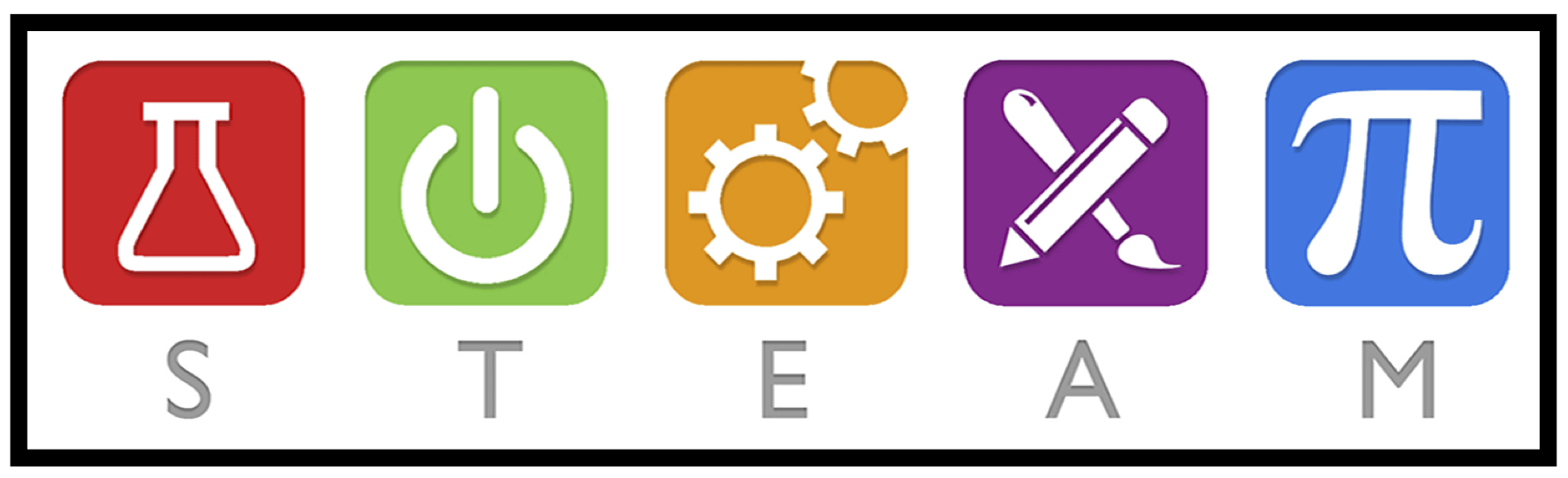 Elevii studiază  noțiunile și se informează  despre aplicabilitatea șirurilor, a progresiilor în diferite domenii;Elevii analizează diverse surse bibliografice și alcătuiesc o carte cu titlul: ,Aplicarea șirurilor, a progresiilor  în viața cotidiană, în care să fie specificate noțiunile și toate domeniile de aplicare, cu exemple concrete , inclusiv din cotidian (de ex., construcția clădirilor, a podurilor, studiul rezistenței acestora la deformații, cutremure de pământ și alte pericole); Elevii studiază  informația cu privire la bacteria intestinală: colibacili sau E. coli, atomii radioactivi, populația unui oraș, etc.; Elevii calculează salariile obținute pentru primii ani de lucru, cu un procent anual, constant, de mărire.Elevii studiază  noțiunile și se informează  despre aplicabilitatea șirurilor, a progresiilor în diferite domenii;Elevii analizează diverse surse bibliografice și alcătuiesc o carte cu titlul: ,Aplicarea șirurilor, a progresiilor  în viața cotidiană, în care să fie specificate noțiunile și toate domeniile de aplicare, cu exemple concrete , inclusiv din cotidian (de ex., construcția clădirilor, a podurilor, studiul rezistenței acestora la deformații, cutremure de pământ și alte pericole); Elevii studiază  informația cu privire la bacteria intestinală: colibacili sau E. coli, atomii radioactivi, populația unui oraș, etc.; Elevii calculează salariile obținute pentru primii ani de lucru, cu un procent anual, constant, de mărire.Elevii studiază  noțiunile și se informează  despre aplicabilitatea șirurilor, a progresiilor în diferite domenii;Elevii analizează diverse surse bibliografice și alcătuiesc o carte cu titlul: ,Aplicarea șirurilor, a progresiilor  în viața cotidiană, în care să fie specificate noțiunile și toate domeniile de aplicare, cu exemple concrete , inclusiv din cotidian (de ex., construcția clădirilor, a podurilor, studiul rezistenței acestora la deformații, cutremure de pământ și alte pericole); Elevii studiază  informația cu privire la bacteria intestinală: colibacili sau E. coli, atomii radioactivi, populația unui oraș, etc.; Elevii calculează salariile obținute pentru primii ani de lucru, cu un procent anual, constant, de mărire.Elevii studiază  noțiunile și se informează  despre aplicabilitatea șirurilor, a progresiilor în diferite domenii;Elevii analizează diverse surse bibliografice și alcătuiesc o carte cu titlul: ,Aplicarea șirurilor, a progresiilor  în viața cotidiană, în care să fie specificate noțiunile și toate domeniile de aplicare, cu exemple concrete , inclusiv din cotidian (de ex., construcția clădirilor, a podurilor, studiul rezistenței acestora la deformații, cutremure de pământ și alte pericole); Elevii studiază  informația cu privire la bacteria intestinală: colibacili sau E. coli, atomii radioactivi, populația unui oraș, etc.; Elevii calculează salariile obținute pentru primii ani de lucru, cu un procent anual, constant, de mărire.Elevii studiază  noțiunile și se informează  despre aplicabilitatea șirurilor, a progresiilor în diferite domenii;Elevii analizează diverse surse bibliografice și alcătuiesc o carte cu titlul: ,Aplicarea șirurilor, a progresiilor  în viața cotidiană, în care să fie specificate noțiunile și toate domeniile de aplicare, cu exemple concrete , inclusiv din cotidian (de ex., construcția clădirilor, a podurilor, studiul rezistenței acestora la deformații, cutremure de pământ și alte pericole); Elevii studiază  informația cu privire la bacteria intestinală: colibacili sau E. coli, atomii radioactivi, populația unui oraș, etc.; Elevii calculează salariile obținute pentru primii ani de lucru, cu un procent anual, constant, de mărire.Elevii studiază  noțiunile și se informează  despre aplicabilitatea șirurilor, a progresiilor în diferite domenii;Elevii analizează diverse surse bibliografice și alcătuiesc o carte cu titlul: ,Aplicarea șirurilor, a progresiilor  în viața cotidiană, în care să fie specificate noțiunile și toate domeniile de aplicare, cu exemple concrete , inclusiv din cotidian (de ex., construcția clădirilor, a podurilor, studiul rezistenței acestora la deformații, cutremure de pământ și alte pericole); Elevii studiază  informația cu privire la bacteria intestinală: colibacili sau E. coli, atomii radioactivi, populația unui oraș, etc.; Elevii calculează salariile obținute pentru primii ani de lucru, cu un procent anual, constant, de mărire.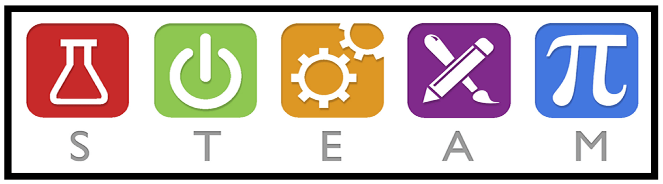 Elevii gestionează date științifice despre bacterii, ritmul de dezvoltare a bacteriilor; populația unei localități; realizarea unui salariu în primii ani de lucru; tipurile de ornamente pe o ie sau pe o cămașă națională.Elevii vor utiliza aplicații digitale cunoscute, pentru a crea o carte digitală, poster, diagrame, în care să fie inclusă informația utilă, obținută în urma proiectului.Elevii gestionează date științifice despre bacterii, ritmul de dezvoltare a bacteriilor; populația unei localități; realizarea unui salariu în primii ani de lucru; tipurile de ornamente pe o ie sau pe o cămașă națională.Elevii vor utiliza aplicații digitale cunoscute, pentru a crea o carte digitală, poster, diagrame, în care să fie inclusă informația utilă, obținută în urma proiectului.Elevii gestionează date științifice despre bacterii, ritmul de dezvoltare a bacteriilor; populația unei localități; realizarea unui salariu în primii ani de lucru; tipurile de ornamente pe o ie sau pe o cămașă națională.Elevii vor utiliza aplicații digitale cunoscute, pentru a crea o carte digitală, poster, diagrame, în care să fie inclusă informația utilă, obținută în urma proiectului.Elevii gestionează date științifice despre bacterii, ritmul de dezvoltare a bacteriilor; populația unei localități; realizarea unui salariu în primii ani de lucru; tipurile de ornamente pe o ie sau pe o cămașă națională.Elevii vor utiliza aplicații digitale cunoscute, pentru a crea o carte digitală, poster, diagrame, în care să fie inclusă informația utilă, obținută în urma proiectului.Elevii gestionează date științifice despre bacterii, ritmul de dezvoltare a bacteriilor; populația unei localități; realizarea unui salariu în primii ani de lucru; tipurile de ornamente pe o ie sau pe o cămașă națională.Elevii vor utiliza aplicații digitale cunoscute, pentru a crea o carte digitală, poster, diagrame, în care să fie inclusă informația utilă, obținută în urma proiectului.Elevii gestionează date științifice despre bacterii, ritmul de dezvoltare a bacteriilor; populația unei localități; realizarea unui salariu în primii ani de lucru; tipurile de ornamente pe o ie sau pe o cămașă națională.Elevii vor utiliza aplicații digitale cunoscute, pentru a crea o carte digitală, poster, diagrame, în care să fie inclusă informația utilă, obținută în urma proiectului.Elevii vor învăța să facă diverse calcule.Elevii vor interpreta datele în diverse tabele, scheme, diagrame.Elevii vor învăța să facă diverse calcule.Elevii vor interpreta datele în diverse tabele, scheme, diagrame.Elevii vor învăța să facă diverse calcule.Elevii vor interpreta datele în diverse tabele, scheme, diagrame.Elevii vor învăța să facă diverse calcule.Elevii vor interpreta datele în diverse tabele, scheme, diagrame.Elevii vor învăța să facă diverse calcule.Elevii vor interpreta datele în diverse tabele, scheme, diagrame.Elevii vor învăța să facă diverse calcule.Elevii vor interpreta datele în diverse tabele, scheme, diagrame.Elevii vor realiza diferite machete ale clădirilor, podurilor, cu un număr de materiale în progresii aritmetice.Elevii vor elabora hărți mentale, corelând numărul bacteriilor cu numărul de zile în procesul de dezvoltare.Vor crea diverse machete, unde vor demonstra aplicabilitatea progresiilor în viața cotidiană.Elevii vor realiza diferite machete ale clădirilor, podurilor, cu un număr de materiale în progresii aritmetice.Elevii vor elabora hărți mentale, corelând numărul bacteriilor cu numărul de zile în procesul de dezvoltare.Vor crea diverse machete, unde vor demonstra aplicabilitatea progresiilor în viața cotidiană.Elevii vor realiza diferite machete ale clădirilor, podurilor, cu un număr de materiale în progresii aritmetice.Elevii vor elabora hărți mentale, corelând numărul bacteriilor cu numărul de zile în procesul de dezvoltare.Vor crea diverse machete, unde vor demonstra aplicabilitatea progresiilor în viața cotidiană.Elevii vor realiza diferite machete ale clădirilor, podurilor, cu un număr de materiale în progresii aritmetice.Elevii vor elabora hărți mentale, corelând numărul bacteriilor cu numărul de zile în procesul de dezvoltare.Vor crea diverse machete, unde vor demonstra aplicabilitatea progresiilor în viața cotidiană.Elevii vor realiza diferite machete ale clădirilor, podurilor, cu un număr de materiale în progresii aritmetice.Elevii vor elabora hărți mentale, corelând numărul bacteriilor cu numărul de zile în procesul de dezvoltare.Vor crea diverse machete, unde vor demonstra aplicabilitatea progresiilor în viața cotidiană.Elevii vor realiza diferite machete ale clădirilor, podurilor, cu un număr de materiale în progresii aritmetice.Elevii vor elabora hărți mentale, corelând numărul bacteriilor cu numărul de zile în procesul de dezvoltare.Vor crea diverse machete, unde vor demonstra aplicabilitatea progresiilor în viața cotidiană.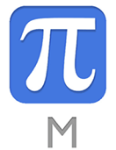 Elevii vor aplica  cunoștințe din domeniul matematicii, pentru a calcula diferite înălțimi, lungimi, utilizând diverse surse bibliografice. Elevii vor calcula numărul celulelor, având datele unei probleme; numărul ornamentelor; numărul ornamentelor brodate pe o cămașă națională sau pe o ie.Elevii vor aplica  cunoștințe din domeniul matematicii, pentru a calcula diferite înălțimi, lungimi, utilizând diverse surse bibliografice. Elevii vor calcula numărul celulelor, având datele unei probleme; numărul ornamentelor; numărul ornamentelor brodate pe o cămașă națională sau pe o ie.Elevii vor aplica  cunoștințe din domeniul matematicii, pentru a calcula diferite înălțimi, lungimi, utilizând diverse surse bibliografice. Elevii vor calcula numărul celulelor, având datele unei probleme; numărul ornamentelor; numărul ornamentelor brodate pe o cămașă națională sau pe o ie.Elevii vor aplica  cunoștințe din domeniul matematicii, pentru a calcula diferite înălțimi, lungimi, utilizând diverse surse bibliografice. Elevii vor calcula numărul celulelor, având datele unei probleme; numărul ornamentelor; numărul ornamentelor brodate pe o cămașă națională sau pe o ie.Elevii vor aplica  cunoștințe din domeniul matematicii, pentru a calcula diferite înălțimi, lungimi, utilizând diverse surse bibliografice. Elevii vor calcula numărul celulelor, având datele unei probleme; numărul ornamentelor; numărul ornamentelor brodate pe o cămașă națională sau pe o ie.Elevii vor aplica  cunoștințe din domeniul matematicii, pentru a calcula diferite înălțimi, lungimi, utilizând diverse surse bibliografice. Elevii vor calcula numărul celulelor, având datele unei probleme; numărul ornamentelor; numărul ornamentelor brodate pe o cămașă națională sau pe o ie.